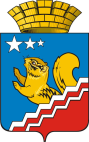 Свердловская областьГЛАВА ВОЛЧАНСКОГО ГОРОДСКОГО ОКРУГАпостановление25 декабря 2018 года		                                                                                      № 626г. ВолчанскОб организации и проведении мероприятия «Крещение господне»на территории Волчанского городского округа в 2019 годуВ целях безопасного проведения обряда крещения в церковный праздник  «Крещение Господне», на основания обращения настоятеля прихода во имя Светителя Николая Чудотворца иерея Михаила Батуева        от 17 декабря 2018 года,ПОСТАНОВЛЯЮ:Организовать и провести мероприятие «Крещение господне» на территории Волчанского городского округа в 2019 году.Разрешить на озере «Шестое» Волчанского городского округа:Освещение купели в дни празднования «Крещение Господне»    18 января 2019  года с 13.00 часов до 14.00 часов.Проведение купаний с 13.00ч. 18 января 2019 года до 12.00 часов 19 января 2019 года. Утвердить: Состав организационного комитета по подготовке и проведению мероприятия «Крещение господне» на территории Волчанского городского округа в 2019 году (прилагается).План мероприятий по подготовке и проведению мероприятия «Крещение господне» на территории Волчанского городского округа в 2019 году (Прилагается).Рекомендовать:Настоятелю прихода во имя Светителя Николая Чудотворца иерею Михаилу Батуеву:Назначить ответственных лиц за организацию и проведение культового мероприятия;Обеспечить безопасность участников и зрителей на льду во время проведения культового мероприятия «Крещение Господне», а также охрану окружающей среды;Начальнику межмуниципального отдела Министерства внутренних дел России «Краснотурьинский» Стребкову В.И. организовать охрану правопорядка во время проведения мероприятия, запретить  выезд, передвижение  и стоянку автотранспорта на льду;Государственному инспектору Ивдельского инспекторского участка Центра государственной инспекции по маломерным судам Министерства чрезвычайных ситуаций по Свердловской области Иванову П.А. провести обследование места проведения массового мероприятия (Крещенское купание в проруби) на водном объекте;Начальнику 6 отряда Федеральной противопожарной службы Главного управления Министерства чрезвычайных ситуаций по Свердловской области Денюшину Р.П. и начальнику поисково-спасательного отряда Государственного бюджетного учреждения Свердловской области «Служба спасения Свердловской области» Бастрону М.А. обеспечить безопасность при проведении купания граждан в купели, обустроенной на участке территории  озера «Шестое»;Главному врачу государственного бюджетного учреждения здравоохранения Свердловской области «Волчанская городская больница» Макаровой М.В. организовать дежурство бригады скорой медицинской помощи на месте проведения мероприятия.Главному редактору общественно-политической газеты «Волчанские вести» Палецких М.В. информировать население о мероприятиях «Крещение господне» на территории Волчанского городского округа в 2019 году.Разместить настоящее постановление на официальном сайте Волчанского городского округа http://volchansk-adm.ru.Контроль за исполнением настоящего постановления возложить на заместителя главы администрации Волчанского городского округа по социальным вопросам И.В. Бородулину.Глава городского округа                                                                  А.В. ВервейнЛИСТ СОГЛАСОВАНИЙК проекту Постановления главы Волчанского городского округа«Об организации и проведении мероприятия «Крещение господне»на территории Волчанского городского округа в 2019году»Подготовил проект постановления: Бородулина И.В.<*> - при наличии замечаний следует указать: «Замечания прилагаются».________________________________________________________________________________________________________________________________________________________________________________________________________________________________________________________________________________________________________________________________________________________________________________________________________________________________________________________________________________________________________________________________________________________________________________________________________________________________________________________________________________________________________УТВЕРЖДЕНпостановлением главы Волчанского городского округаот 25 декабря 2018 года  №  626СОСТАВ ОРГАНИЗАЦИОННОГО КОМИТЕТА ПО ПОДГОТОВКЕ И ПРОВЕДЕНИЮ МЕРОПРИЯТИЯ «КРЕЩЕНИЕ ГОСПОДНЕ» НА ТЕРРИТОРИИ ВОЛЧАНСКОГО ГОРОДСКОГО ОКРУГА В 2019 ГОДУУТВЕРЖДЕНпостановлением главы Волчанского городского округаот 25 декабря 2018 года  №  626ПЛАНМЕРОПРИЯТИЙ ПО ОРГАНИЗАЦИИ И ПРОВЕДЕНИЮ МЕРОПРИЯТИЯ «КРЕЩЕНИЕ ГОСПОДНЕ» НА ТЕРРИТОРИИ ВОЛЧАНСКОГО ГОРОДСКОГО ОКРУГА В 2019 ГОДУКОПИИПОСТАНОВЛЕНИЯНАПРАВИТЬЧЛЕНАМ ОРГАНИЗАЦИОННОГО КОМИТЕТАДолжностное лицо органа местного самоуправления, руководителя структурного подразделения администрации Волчанского городского округаФ. И. О.Дата поступления на согласованиеОтметка о согласовании  <*>Подпись, датаЗаместитель главыБородулина И.В.И.о. начальника организационного отделаРойд Ю.А.Вервейн А.В.- глава Волчанского городского округа, председатель оргкомитета;Бородулина И.В.- заместитель главы администрации Волчанского городского округа по социальным вопросам, заместитель председателя оргкомитета;Ройд Ю.А.- исполняющий обязанности начальника организационного отдела администрации Волчанского городского округа, секретарь оргкомитета;Члены оргкомитета:Члены оргкомитета:Адельфинская О.В.Бастрон М.А- начальник муниципального органа, осуществляющего управление в сфере образования - Отдела образования Волчанского городского округа;- начальник поисково-спасательного отряда Государственного бюджетного учреждения Свердловской области «Служба спасения Свердловской области» (по согласованию);Батуев М.В.- настоятель прихода во имя Светителя Николая Чудотворца иерей (по согласованию);Бушуева Л.Н.Гараева Р.Р.Докукин В.А.- директор  муниципального унитарного предприятия «Волчанский автоэлектротранспорт»;- директор муниципального автономного учреждения культуры «Культурно-досуговый центр» Волчанского городского округа;- директор муниципального казенного учреждения «Управление городским хозяйством».Денюшин Р.П.- начальник 6 отряда Федеральной противопожарной службы Главного управления Министерства чрезвычайных ситуаций по Свердловской области (по согласованию);Карелина Т.Б.- специалист 1 категории отдела гражданской обороны и чрезвычайных ситуаций администрации Волчанского городского округа; Макарова М.В.Никкель Е.А.Палецких М.В.- главный врач государственного бюджетного учреждения здравоохранения Свердловской области «Волчанская городская больница» (по согласованию);- начальник отдела отчетности и учета администрации Волчанского городского округа; - главный редактор общественно-политической газеты «Волчанские вести» (по согласованию);Стребков В.И.- начальник межмуниципального отдела Министерства внутренних дел России «Краснотурьинский» (по согласованию).№№МероприятияДата и времяОтветственныеИнформационные   мероприятияИнформационные   мероприятияИнформационные   мероприятияИнформационные   мероприятияИнформационные   мероприятия1.1.1.1.Освещение в СМИ о проведении мероприятия «Крещение Господне»До 11.01.2019Палецких М.В.Батуев М.В.(по согласованию)1.2.1.2.Изготовление и распространение рекламы на территории города, в трамвае, автобусеДо 15.01.2019Батуев М.В.Ройд Ю.А.волонтеры1.3.1.3.Информирование в газете «Волчанские вести»До 18.01.2019Палецких М.В.1.4.1.4.Финансирование по  муниципальной программе «Социальная поддержка населения на территории Волчанского городского округа до 2024 года»До 18.01.2019Бородулина И.В.Никкель Е.А.Организационные мероприятияОрганизационные мероприятияОрганизационные мероприятияОрганизационные мероприятияОрганизационные мероприятия2.1.Проведение организационных совещаний по подготовке и проведению мероприятия «Крещение Христа Господне»Проведение организационных совещаний по подготовке и проведению мероприятия «Крещение Христа Господне»28.12.201809.01.201916.01.2019Бородулина И.В.Ройд Ю.А.Батуев М.2.2.Рассмотрение вопроса об организации Крещенских купаний и основных мер безопасности на КЧСРассмотрение вопроса об организации Крещенских купаний и основных мер безопасности на КЧСДо 18.01.2019КЧСВервейн А.В.Карелина Т.Б. 2.3.Подготовка деревянной купелиПодготовка деревянной купелиДо 17.01.2019Бушуева Л.Н.2.4.Изготовление креста из дереваИзготовление креста из дереваДо 17.01.2019Бушуева Л.Н.2.5.Подготовка перегородки для переодеванияПодготовка перегородки для переодеванияДо 17.01.2019Бушуева Л.Н.2.6.Расчистка:- подъездных путей;- площадки для парковки автотранспорта, дорожекРасчистка:- подъездных путей;- площадки для парковки автотранспорта, дорожекДо 17.01.2019Бушуева Л.Н.2.7.Обеспечение уличным освещением места проведения мероприятия в вечернее и ночное время  Обеспечение уличным освещением места проведения мероприятия в вечернее и ночное время  До 17.01.2019Бастрон М.А.Зауэр А.В. (по согласованию)2.8.Организация дежурства медицинских работников Организация дежурства медицинских работников 18,19.01.2019Макарова М.Н.2.9.Организация правопорядка безопасность дорожного движения,предупреждение несанкционированного купанияОрганизация правопорядка безопасность дорожного движения,предупреждение несанкционированного купания18,19.01.2019Стребков В.И. (по согласованию)2.10.Обеспечение пожарной безопасности, антитеррористической защищенности и готовности к проведению мероприятий с массовым пребыванием людейОбеспечение пожарной безопасности, антитеррористической защищенности и готовности к проведению мероприятий с массовым пребыванием людей18,19.01.2019Денюшин Р.П.(по согласованию)Карелина Т.Б.2.11.Организация и работа шатра для обогреванияОрганизация и работа шатра для обогревания18,19.01.2019Бастрон М.А(по согласованию)2.12.Установка контейнеров для мусора.Своевременная уборка  контейнеров Установка контейнеров для мусора.Своевременная уборка  контейнеров 18,19.01.2019Бушуева Л.Н.2.13.Подготовка писем в федеральные организации гражданской обороны, поисково-спасательной и  противопожарной служб для организации городского мероприятияПодготовка писем в федеральные организации гражданской обороны, поисково-спасательной и  противопожарной служб для организации городского мероприятиядо 29.12.2018Карелина Т.Б.2.14.Организация горячего чая:Организация горячего чая:с 13.00 часов 18.01.2019до 13.00 часов 19.01.2019Ройд Ю.А.Гараева Р.Р.Карелина Т.Б.2.15.Организация перевозки жителей:- трамвай из северной части в южную;- автобус от Храма до купели, обратноОрганизация перевозки жителей:- трамвай из северной части в южную;- автобус от Храма до купели, обратно19.01.2019 в 03.30 часов19.01.201912.30-14.15 часовБушуева Л.Н.Адельфинская О.В.